DAS Account Inviting membersOnce you have logged in to your account click on the Your Team option at the main menu.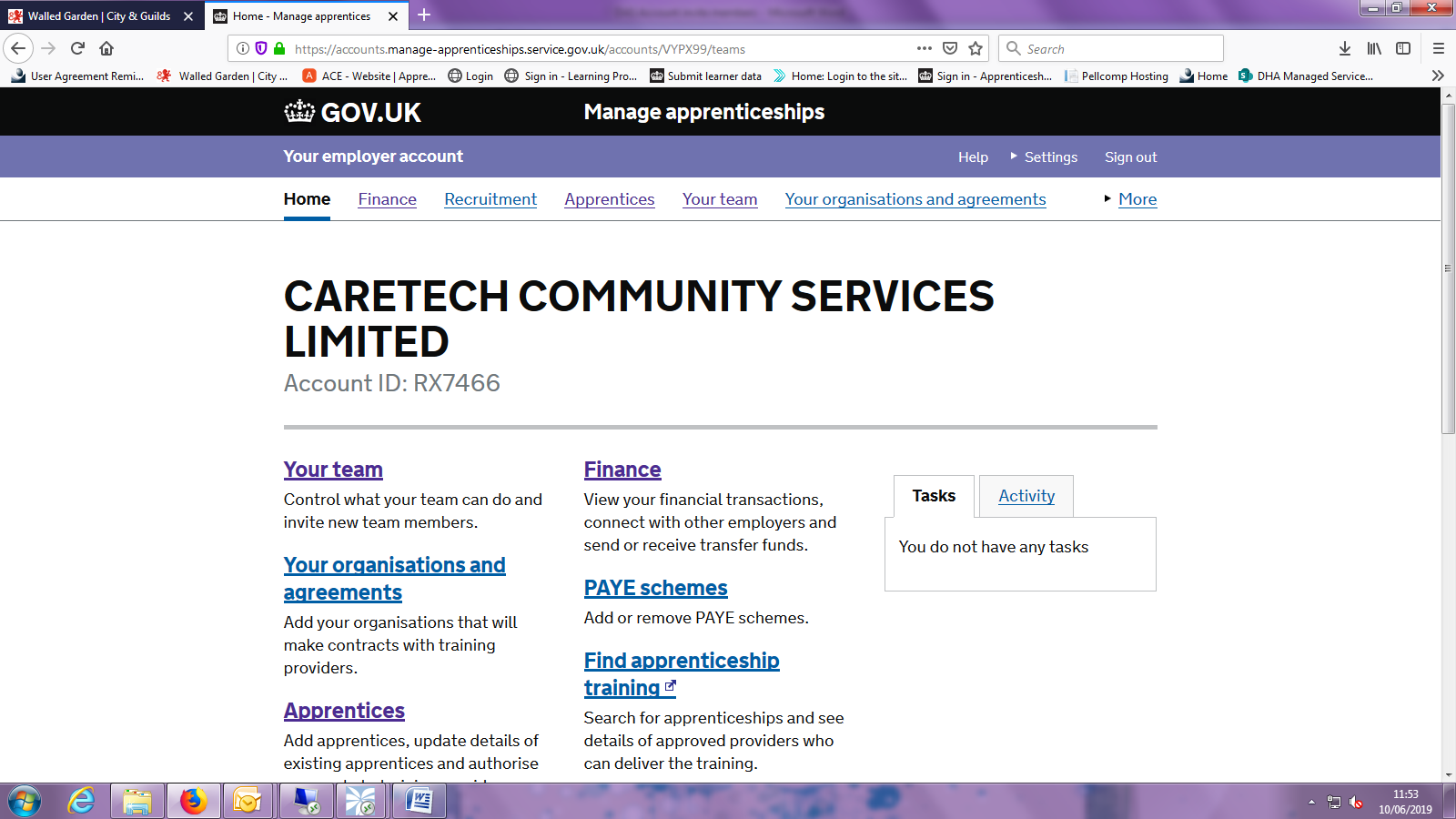 Then click on Invite a new member from the options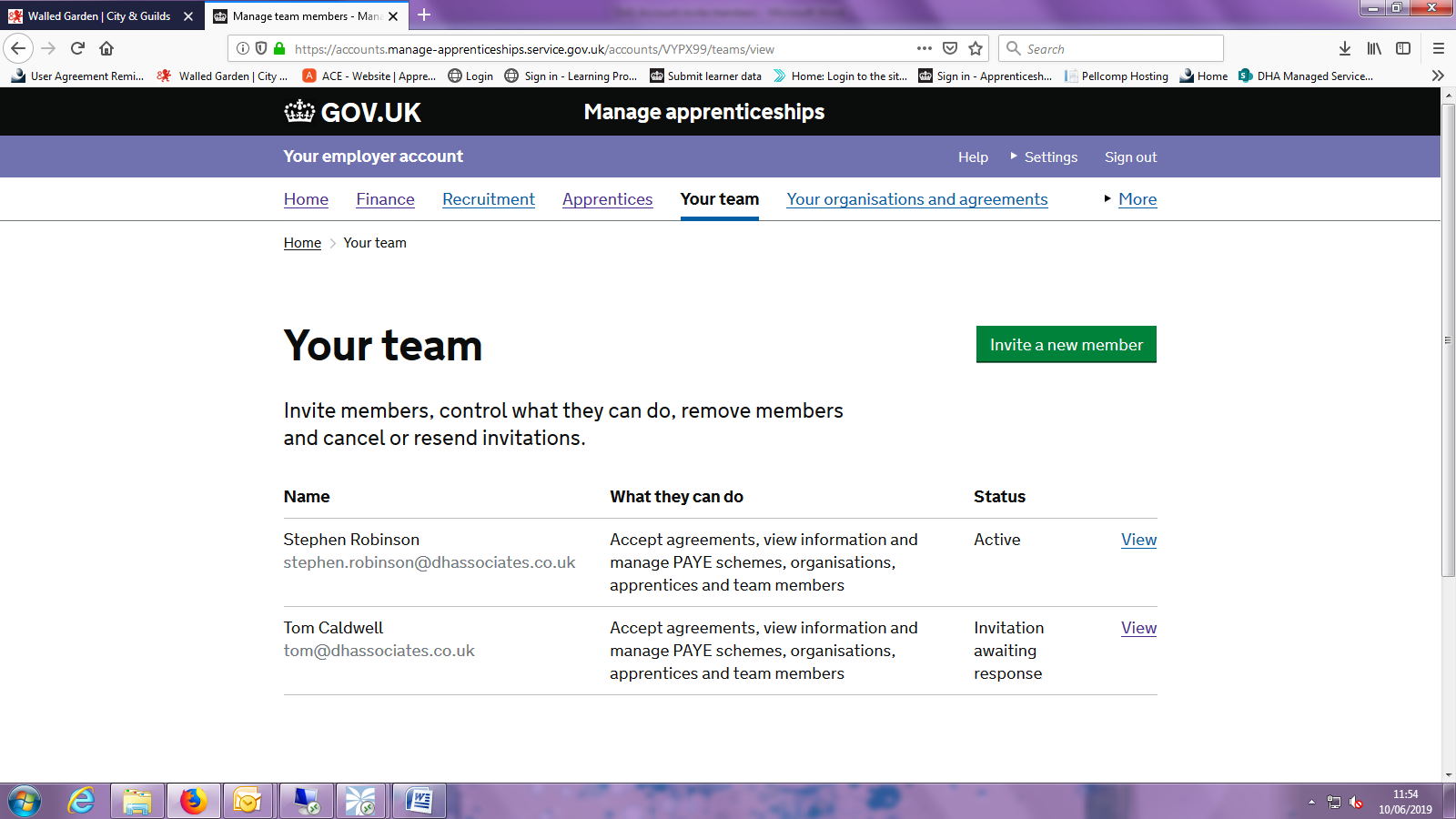 Then add the email address of the person you wish to invite and choose from the options for the level of access you want them to have and click on Send Invitation.